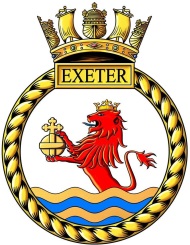 HMS Exeter AssociationMonday 20th March 2017Dear All,Below are the details of the HMS Exeter Association, and all of its committee members.Committee Members;Chair: Alan LeslieVice Chair: Tom JowettTreasurer: Paul StoneSecretary: Jessica DavisMembership Secretary: Shane CravenMerchandise & Slops Officer: Steve KayWebsite Designer: Mick MurdenCONA Representative: Paul Harvey-HunterCommittee Member: Grahame (Robbie) RobinsonCommittee Member: Dougie LeaskCommittee Member: Jamie DitchburnCommittee Member: Reg CornellMacassar Representative, Committee Member: Jennifer SchofieldMacassar Representative, Committee Member: Peter CoxMacassar Representative, Committee Member: Martin HorwellMacassar Representative, Committee Member: Tara GreenMacassar Representative, Committee Member: Yvonne BirchellRiver Plate, Committee Member: Ray LondonRiver Plate, Committee Member: Liz BroughtonIf anyone has any objections or suggestions towards their roles, or would like to support another member of the Committee in an aspect of a role, please do bring this to the attention of the Chairman of the Committee as soon as you are able to do so.Kind regardsJessica DavisAssociation SecretaryHMS Exeter AssociationContact No: 07854971949